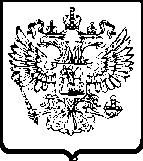 ФЕДЕРАЛЬНАЯ АНТИМОНОПОЛЬНАЯ СЛУЖБАУПРАВЛЕНИЕ ПО РЕСПУБЛИКЕ САХА (ЯКУТИЯ)Р Е Ш Е Н И Епо делу № 06-281/18 о нарушении законодательства о контрактной системе в сфере закупокг. Якутск                                                                                                                          13 апреля 2018 годаКомиссия Управления Федеральной антимонопольной службы по Республике Саха (Якутия) по контролю закупок (далее также - Комиссия), в составе:<…> – начальника отдела контроля закупок Якутского УФАС России, заместителя председателя Комиссии; <…> – заместителя начальника отдела контроля закупок Якутского УФАС России, члена Комиссии;<…> – старшего государственного инспектора отдела контроля закупок Якутского УФАС России, члена Комиссии;при участии:от заявителя федерального государственного казенного учреждения «Управление вневедомственной охраны войск национальной гвардии Российской Федерации по Республике Саха (Якутия) (далее – ФГКУ «УВО ВНГ РФ по РС(Я)», заявитель): <…> (представитель по доверенности), от заказчика администрации муниципального района «Хангаласский улус» Республики Саха (Якутия) (далее – заказчик, АМР «Хангаласский улус» РС(Я)): уведомлены надлежащим образом, не явились,от уполномоченного учреждения муниципального казенного учреждения «Управление по муниципальным закупкам» муниципального района «Хангаласский улус» Республики Саха (Якутия) (далее – уполномоченное учреждение, МКУ «УМЗ» МР «Хангаласский улус» РС(Я): <…> (представитель по доверенности),рассмотрев жалобу ФГКУ «УВО ВНГ РФ по РС(Я)» на действия заказчика АМР «Хангаласский улус» РС(Я), уполномоченного учреждения МКУ «УМЗ» МР «Хангаласский улус» РС(Я) при проведении запроса котировок на оказание услуг по пультовой охране и обеспечение пожарно- тревожного мониторинга объектов Администрации МР "Хангаласский улус" (изв. № 0816300021518000020), проведя в соответствии с пунктом 1 части 15 статьи 99 Федерального закона от 05.04.2013 № 44-ФЗ «О контрактной системе в сфере закупок товаров, работ, услуг для обеспечения государственных и муниципальных нужд» (далее - Закон о контрактной системе) внеплановую проверку осуществления закупки, действуя в соответствии с Административным регламентом, утвержденным приказом ФАС России от 19.11.2014 № 727/14,у с т а н о в и л а:В Управление Федеральной антимонопольной службы по Республике Саха (Якутия) поступила жалоба ФГКУ «УВО ВНГ РФ по РС(Я)» на действия заказчика АМР «Хангаласский улус» РС(Я), уполномоченного учреждения МКУ «УМЗ» МР «Хангаласский улус» РС(Я) при проведении запроса котировок на оказание услуг по пультовой охране и обеспечение пожарно- тревожного мониторинга объектов Администрации МР "Хангаласский улус" (изв. № 0816300021518000020).В ходе рассмотрения дела доводы жалобы ФГКУ «УВО ВНГ РФ по РС(Я)» были оглашены в полном объеме. Из жалобы следует, что заявителем обжалуется следующее:1. Не установление к участникам закупки требований о наличии у них лицензий на проведение работ, связанных с государственной тайной.2. Установление в извещении о проведении запроса котировок неправомерных требований о соответствии требованиям пунктов 3-5, 7-10 части 1 статьи 31 Закона о контрактной системе.Просит признать жалобу обоснованной, выдать заказчику/уполномоченному учреждению предписание об устранении допущенных нарушений.Представитель уполномоченного учреждения с жалобой не согласился и пояснил следующее.1. Объект, подлежащий охране и сведения, хранящиеся на указанном объекте не относятся к государственной тайне.2. Требования к участникам закупки установлены в соответствии с законодательством о контрактной системе. Просит признать жалобу необоснованной.Комиссия Управления Федеральной антимонопольной службы по Республике Саха (Якутия), заслушав лиц, участвующих в деле, изучив имеющиеся в материалах дела документы, установила следующее.1) извещение об осуществлении закупки размещено на официальном сайте единой информационной системы в сфере закупок www.zakupki.gov.ru (далее - ЕИС) – 27.03.2018 г.;2) в извещение о проведении запроса котировок внесены изменения № ИИ2 - 30.03.2018 г.;3) способ определения поставщика (подрядчика, исполнителя) – запрос котировок;4) начальная (максимальная) цена контракта – 63 708,39 руб.;5) на участие в запросе котировок поступила 1 заявка;6) заявка единственного участника закупки признана соответствующей требованиям извещения о проведении запроса котировок. Запрос котировок признан несостоявшимся;7) на основании требования Управления Федеральной антимонопольной службы по Республике Саха (Якутия), в соответствии с частью 7 статьи 106 Закона о контрактной системе, закупка в части подписания контракта приостановлена до рассмотрения жалобы по существу.Комиссия Управления Федеральной антимонопольной службы по Республике Саха (Якутия) считает жалобу ФГКУ «УВО ВНГ РФ по РС(Я)» необоснованной по следующим основаниям.1. Заявитель указывает на то, что в извещении о проведении запроса котировок не установлено требование к участникам закупки в соответствии с пунктом 1 части 1 статьи 31 Закона о контрактной системе – о наличии лицензий на проведение работ, связанных с государственной тайной.Согласно пункту 1 части 1 статьи 73 Закона о контрактной системе в извещении о проведении запроса котировок должна содержаться информация, указанная в пунктах 1 - 6 статьи 42 названного Федерального закона (в том числе обоснование начальной (максимальной) цены контракта), а также в пункте 8 данной статьи (если установление требования обеспечения исполнения контракта предусмотрено статьей 96 настоящего Федерального закона), требования, предъявляемые к участникам запроса котировок, и исчерпывающий перечень документов, которые должны быть представлены участниками запроса котировок в соответствии с пунктом 1 части 1 статьи 31 настоящего Федерального закона, равно как и требование, предъявляемое к участникам запроса котировок в соответствии с частью 1.1 (при наличии такого требования) статьи 31 настоящего Федерального закона.В силу пункта 1 части 1 статьи 31 Закона о контрактной системе при осуществлении закупки заказчик устанавливает к участникам закупки единое требование о соответствии требованиям, установленным в соответствии с законодательством Российской Федерации к лицам, осуществляющим поставку товара, выполнение работы, оказание услуги, являющихся объектом закупки.Из совокупного смысла вышеприведенных норм следует, что в том случае, если оказание услуг, являющихся предметом запроса котировок, требует наличия у исполнителя разрешительных документов (лицензии), дающих право на осуществление определенного вида деятельности, заказчику надлежит устанавливать к участникам закупки требование о наличии таких документов и предоставлении их (их копий) в составе заявок на участие в запросе котировок.В соответствии со статьей 27 Закона Российской Федерации от 21.07.1993 г. № 5485-1 «О государственной тайне» допуск предприятий, учреждений и организаций к проведению работ, связанных с использованием сведений, составляющих государственную тайну, созданием средств защиты информации, а также с осуществлением мероприятий и (или) оказанием услуг по защите государственной тайны, осуществляется путем получения ими в порядке, устанавливаемом Правительством Российской Федерации, лицензий на проведение работ со сведениями соответствующей степени секретности.Постановлением Правительства Российской Федерации от 15.04.1995 г. № 333 «О лицензировании деятельности предприятий, учреждений и организаций по проведению работ, связанных с использованием сведений, составляющих государственную тайну, созданием средств защиты информации, а также с осуществлением мероприятий и (или) оказанием услуг по защите государственной тайны» установлено, что органами, уполномоченными на ведение лицензионной деятельности, являются:- по допуску предприятий к проведению работ, связанных с использованием сведений, составляющих государственную тайну, - Федеральная служба безопасности Российской Федерации и ее территориальные органы (на территории Российской Федерации), Служба внешней разведки Российской Федерации (за рубежом);- на право проведения работ, связанных с созданием средств защиты информации, - Федеральная служба по техническому и экспортному контролю, Служба внешней разведки Российской Федерации, Министерство обороны Российской Федерации, Федеральная служба безопасности Российской Федерации (в пределах их компетенции);- на право осуществления мероприятий и (или) оказания услуг в области защиты государственной тайны - Федеральная служба безопасности Российской Федерации и ее территориальные органы, Федеральная служба по техническому и экспортному контролю, Служба внешней разведки Российской Федерации (в пределах их компетенции).Перечень сведений, отнесенных к государственной тайне, установлен Указом Президента Российской Федерации от 30.11.1995 г. № 1203.В ходе рассмотрения дела представитель уполномоченного учреждения пояснил, что объект, подлежащий охране и сведения, хранящиеся на указанном объекте, не относятся к государственной тайне.В соответствии с частью 9 статьи 105 Закона о контрактной системе к жалобе прикладываются документы, подтверждающие ее обоснованность. При этом жалоба должна содержать перечень прилагаемых к ней документов.Следовательно, учитывая положение части 9 статьи 105 Закона о контрактной системе, заявленные доводы должны подтверждаться сведениями или документами, позволяющими антимонопольному органу установить, что их достоверность.Между тем, жалоба заявителя не содержит сведений или документов, подтверждающих, что работы, предусмотренные контрактом, на право заключения которого проводится закупка, проводятся с использованием сведений, отнесенных к государственной тайне, а также подтверждающих наличие на объектах заказчика, подлежащих охране, сведений, отнесенных к государственной тайне.При изложенных обстоятельствах, первый довод жалобы ФГКУ «УВО ВНГ РФ по РС(Я)» подлежит признанию обоснованным.2. Заявитель оспаривает действия заказчика/уполномоченного учреждения об установлении в извещении о проведении запроса котировок требований о соответствии требованиям пунктов 3-5, 7-10 части 1 статьи 31 Закона о контрактной системе.По мнению заявителя исчерпывающий перечень сведений, которые заказчикам надлежит включать в извещении о проведении запроса котировок приведен в статье 73 Закона о контрактной системе, при этом указанная норма не содержит положений о включении в извещение о проведении запроса котировок требований, предусмотренных пунктами 3-10 части 1 статьи 31 Закона о контрактной системе.Перечень сведений, которые должны быть включены в извещение о проведении запроса котировок, определен частью 1 статьи 73 Закона о контрактной системе. Так, в извещении о проведении запроса котировок должна содержаться следующая информация:1) информация, указанная в пунктах 1 - 6 статьи 42 настоящего Федерального закона (в том числе обоснование начальной (максимальной) цены контракта), а также в пункте 8 данной статьи (если установление требования обеспечения исполнения контракта предусмотрено статьей 96 настоящего Федерального закона), требования, предъявляемые к участникам запроса котировок, и исчерпывающий перечень документов, которые должны быть представлены участниками запроса котировок в соответствии с пунктом 1 части 1 статьи 31 настоящего Федерального закона, равно как и требование, предъявляемое к участникам запроса котировок в соответствии с частью 1.1 (при наличии такого требования) статьи 31 настоящего Федерального закона;2) форма заявки на участие в запросе котировок, в том числе подаваемой в форме электронного документа;3) место, дата и время вскрытия конвертов с заявками на участие в запросе котировок и открытия доступа к поданным в форме электронных документов заявкам на участие в запросе котировок;4) информация о контрактной службе, контрактном управляющем, ответственных за заключение контракта, срок, в течение которого победитель запроса котировок или иной участник запроса котировок, с которым заключается контракт при уклонении победителя запроса котировок от заключения контракта, должен подписать контракт, условия признания победителя запроса котировок или иного участника запроса котировок уклонившимися от заключения контракта;5) информация о возможности одностороннего отказа от исполнения контракта в соответствии с положениями частей 8 - 26 статьи 95 настоящего Федерального закона;6) преимущества, предоставляемые заказчиком в соответствии со статьями 28 - 30 настоящего Федерального закона.Согласно части 1 статьи 31 Закона о контрактной системе при осуществлении закупки заказчик устанавливает следующие единые требования к участникам закупки:- соответствие требованиям, установленным в соответствии с законодательством Российской Федерации к лицам, осуществляющим поставку товара, выполнение работы, оказание услуги, являющихся объектом закупки;- непроведение ликвидации участника закупки - юридического лица и отсутствие решения арбитражного суда о признании участника закупки - юридического лица или индивидуального предпринимателя несостоятельным (банкротом) и об открытии конкурсного производства;- неприостановление деятельности участника закупки в порядке, установленном Кодексом Российской Федерации об административных правонарушениях, на дату подачи заявки на участие в закупке;- отсутствие у участника закупки недоимки по налогам, сборам, задолженности по иным обязательным платежам в бюджеты бюджетной системы Российской Федерации (за исключением сумм, на которые предоставлены отсрочка, рассрочка, инвестиционный налоговый кредит в соответствии с законодательством Российской Федерации о налогах и сборах, которые реструктурированы в соответствии с законодательством Российской Федерации, по которым имеется вступившее в законную силу решение суда о признании обязанности заявителя по уплате этих сумм исполненной или которые признаны безнадежными к взысканию в соответствии с законодательством Российской Федерации о налогах и сборах) за прошедший календарный год, размер которых превышает двадцать пять процентов балансовой стоимости активов участника закупки, по данным бухгалтерской отчетности за последний отчетный период. Участник закупки считается соответствующим установленному требованию в случае, если им в установленном порядке подано заявление об обжаловании указанных недоимки, задолженности и решение по такому заявлению на дату рассмотрения заявки на участие в определении поставщика (подрядчика, исполнителя) не принято;- отсутствие у участника закупки - физического лица либо у руководителя, членов коллегиального исполнительного органа, лица, исполняющего функции единоличного исполнительного органа, или главного бухгалтера юридического лица - участника закупки судимости за преступления в сфере экономики и (или) преступления, предусмотренные статьями 289, 290, 291, 291.1 Уголовного кодекса Российской Федерации (за исключением лиц, у которых такая судимость погашена или снята), а также неприменение в отношении указанных физических лиц наказания в виде лишения права занимать определенные должности или заниматься определенной деятельностью, которые связаны с поставкой товара, выполнением работы, оказанием услуги, являющихся объектом осуществляемой закупки, и административного наказания в виде дисквалификации;- участник закупки - юридическое лицо, которое в течение двух лет до момента подачи заявки на участие в закупке не было привлечено к административной ответственности за совершение административного правонарушения, предусмотренного статьей 19.28 Кодекса Российской Федерации об административных правонарушениях;- обладание участником закупки исключительными правами на результаты интеллектуальной деятельности, если в связи с исполнением контракта заказчик приобретает права на такие результаты, за исключением случаев заключения контрактов на создание произведений литературы или искусства, исполнения, на финансирование проката или показа национального фильма;- отсутствие между участником закупки и заказчиком конфликта интересов, под которым понимаются случаи, при которых руководитель заказчика, член комиссии по осуществлению закупок, руководитель контрактной службы заказчика, контрактный управляющий состоят в браке с физическими лицами, являющимися выгодоприобретателями, единоличным исполнительным органом хозяйственного общества (директором, генеральным директором, управляющим, президентом и другими), членами коллегиального исполнительного органа хозяйственного общества, руководителем (директором, генеральным директором) учреждения или унитарного предприятия либо иными органами управления юридических лиц - участников закупки, с физическими лицами, в том числе зарегистрированными в качестве индивидуального предпринимателя, - участниками закупки либо являются близкими родственниками (родственниками по прямой восходящей и нисходящей линии (родителями и детьми, дедушкой, бабушкой и внуками), полнородными и неполнородными (имеющими общих отца или мать) братьями и сестрами), усыновителями или усыновленными указанных физических лиц. Под выгодоприобретателями для целей настоящей статьи понимаются физические лица, владеющие напрямую или косвенно (через юридическое лицо или через несколько юридических лиц) более чем десятью процентами голосующих акций хозяйственного общества либо долей, превышающей десять процентов в уставном капитале хозяйственного общества;- участник закупки не является офшорной компанией.По смыслу вышеизложенной нормы требования, устанавливаемые к участникам закупки, являются общими и предъявляются ко всем участникам закупок, независимо от формы закупки.Требования к составу заявок на участие в запросе котировок установлены частью 3 статьи 73 Закона о контрактной системе.Так, заявка на участие в запросе котировок должна содержать наименование, место нахождения (для юридического лица), фамилию, имя, отчество (при наличии), место жительства (для физического лица), банковские реквизиты участника закупки, а также следующие информацию и документы:1) согласие участника запроса котировок исполнить условия контракта, указанные в извещении о проведении запроса котировок, наименование и характеристики поставляемого товара в случае осуществления поставки товара;2) предложение о цене контракта;3) документы, подтверждающие право участника запроса котировок на получение преимуществ в соответствии со статьями 28 и 29 настоящего Федерального закона, или копии таких документов;4) идентификационный номер налогоплательщика (при наличии) учредителей, членов коллегиального исполнительного органа, лица, исполняющего функции единоличного исполнительного органа участника запроса котировок;5) декларацию о принадлежности участника запроса котировок к субъектам малого предпринимательства или социально ориентированным некоммерческим организациям в случае установления заказчиком ограничения, предусмотренного частью 3 статьи 30 настоящего Федерального закона;6) документы, подтверждающие соответствие предлагаемых участником запроса котировок товара, работы или услуги условиям допуска, запретам на допуск, ограничениям допуска в случае, если такие условия, запреты, ограничения установлены заказчиком в извещении о проведении запроса котировок в соответствии со статьей 14 настоящего Федерального закона, либо заверенные копии данных документов.При этом частью 3.1 статьи 73 Закона о контрактной системе установлено, что участник запроса котировок, подавший заявку на участие в запросе котировок, считается представившим заказчику информацию о своем соответствии требованию, указанному в пункте 10 части 1 статьи 31 Закона о контрактной системе.Следовательно, к участникам закупки в форме запроса котировок устанавливается требование, предусмотренное пунктом 10 части 1 статьи 31 Закона о контрактной системе, равно как и требования, предусмотренные пунктами 3-5, 7-10 части 1 статьи 31 Закона о контрактной системе.  При этом материалами дела установлено, что ни в извещении о проведении запроса котировок, ни в форме заявок на участие в запросе котировок, приведенной в приложении № 3 к извещению о проведении запроса котировок, требование о декларировании участниками закупки своего соответствия требованиям, предусмотренным пунктами 3-5, 7-10 части 1 статьи 31 Закона о контрактной системе, либо предоставлении им иных доказательств свего соответствия указанным требованиям не установлено.   В соответствии с частью 1 статьи 105 Закона о контрактной системе любой участник закупки, а также осуществляющие общественный контроль общественные объединения, объединения юридических лиц в соответствии с законодательством Российской Федерации имеют право обжаловать в судебном порядке или в порядке, установленном настоящей главой, в контрольный орган в сфере закупок действия (бездействие) заказчика, уполномоченного органа, уполномоченного учреждения, специализированной организации, комиссии по осуществлению закупок, ее членов, должностных лиц контрактной службы, контрактного управляющего, оператора электронной площадки, если такие действия (бездействие) нарушают права и законные интересы участника закупки.Как отмечено выше, в соответствии с частью 9 статьи 105 Закона о контрактной системе к жалобе прикладываются документы, подтверждающие ее обоснованность. При этом жалоба должна содержать перечень прилагаемых к ней документов.В рассматриваемом случае довод жалобы в части установления в извещении о проведении запроса котировок излишних требований к участников закупки о соответствии требованиям пунктов 3-5, 7-10 части 1 статьи 31 Закона о контрактной системе, предполагает, что действиями заказчика/уполномоченного учреждения по установлению таких требований ущемляются права и законные интересы участников закупки.Следовательно, учитывая положение части 9 статьи 105 Закона о контрактной системе, заявленные доводы должны подтверждаться сведениями или документами, позволяющими антимонопольному органу установить, что имеются объективные препятствия для оформления и подачи заявки на участие в закупке.Между тем, жалоба заявителя не содержит сведений или документов, подтверждающих нарушение, действиями заказчика/уполномоченного учреждения по установлению требований к участникам закупки без установления требований о подтверждении ими соответствия таким требованиям, прав и законных интересов участника закупки ФГКУ «УВО ВНГ РФ по РС(Я)».При изложенных обстоятельствах второй довод жалобы ФГКУ «УВО ВНГ РФ по РС(Я)» признается необоснованным.Жалоба ФГКУ «УВО ВНГ РФ по РС(Я)» признается необоснованной в полном объеме.По результатам внеплановой проверки закупки установлено следующее.Пунктом 5.1 извещения о проведении запроса котировок на оказание услуг по пультовой охране и обеспечение пожарно-тревожного мониторинга объектов Администрации МР "Хангаласский улус" изв. № 0816300021518000020 установлено следующее:«Заявка на участие в запросе котировок подается в письменной форме в запечатанном конверте, не позволяющем просматривать содержание такой заявки до вскрытия конверта.  Подача котировочных заявок в электронной форме в Единой информационной системе (далее - ЕИС) не осуществляется, в связи с тем, что  данная функция еще не введена в эксплуатацию.Заявка на участие в запросе котировок должна содержать:1.	наименование, место нахождения (для юридического лица), фамилию, имя, отчество (при наличии), место жительства (для физического лица), банковские реквизиты участника закупки, а также следующие информацию и документы:2.	согласие участника запроса котировок исполнить условия контракта, указанные в извещении о проведении запроса котировок, наименование и характеристики поставляемого товара в случае осуществления поставки товара;3.	предложение о цене контракта;4.	документы, подтверждающие право участника запроса котировок на получение преимуществ в соответствии со статьями 28 и 29 настоящего Федерального закона, или копии таких документов;5.	идентификационный номер налогоплательщика (при наличии) учредителей, членов коллегиального исполнительного органа, лица, исполняющего функции единоличного исполнительного органа участника запроса котировок;6.	декларацию о принадлежности участника запроса котировок к субъектам малого предпринимательства или социально ориентированным некоммерческим организациям в случае установления заказчиком ограничения, предусмотренного частью 3 статьи 30 ФЗ «О контрактной системе в сфере закупок товаров, работ, услуг для обеспечения государственных и муниципальных нужд»;7.	копию действующей лицензии на осуществление охранной деятельности, в соответствии с  Федеральный закон от 4 мая 2011 г. N 99-ФЗ "О лицензировании отдельных видов деятельности".».Как указано выше, в соответствии с пунктом 3 части 3 статьи 73 Закона о контрактной системе, заявка на участие в запросе котировок должна содержать документы, подтверждающие право участника запроса котировок на получение преимуществ в соответствии со статьями 28 и 29 настоящего Федерального закона, или копии таких документов.Статьями 28 и 29 Закона о контрактной системе установлены случаи представления преимуществ при определении поставщиков (подрядчиков, исполнителей) конкурентными способами учреждениям и предприятиям уголовно- исполнительной системы и организациям инвалидов. Перечни товаров, работ, услуг при закупке которых для государственных и муниципальных нужд такие преимущества предоставляются, утверждены Постановлением Правительства Российской Федерации от 14.07.2014 г. № 649 «О порядке предоставления учреждениям и предприятиям уголовно-исполнительной системы преимуществ в отношении предлагаемой ими цены контракта» и Постановлением Правительства Российской Федерации от 15.04.2014 г. № 341 «О предоставлении преимуществ организациям инвалидов при определении поставщика (подрядчика, исполнителя) в отношении предлагаемой ими цены контракта».Следовательно, требовать от участника запроса котировок документы, подтверждающие право такого участника на получение преимуществ в соответствии со статьями 28 и 29 Закона о контрактной системе, допускается лишь в том случае, если предмет закупки (товары, работы, услуги) включен в перечни, либо один из перечней, утвержденный Правительством РФ, и для участия в закупке установлены соответствующие преимущества.Между тем, услуги охраны и обеспечение пожарно-тревожного мониторинга в перечни, утвержденные Постановлением Правительства Российской Федерации от 14.07.2014 г. № 649 «О порядке предоставления учреждениям и предприятиям уголовно-исполнительной системы преимуществ в отношении предлагаемой ими цены контракта» и Постановлением Правительства Российской Федерации от 15.04.2014 г. № 341 «О предоставлении преимуществ организациям инвалидов при определении поставщика (подрядчика, исполнителя) в отношении предлагаемой ими цены контракта» не входят.Частью 4 статьи 73 Закона о контрактной системе установлен запрет на истребование от участников запроса котировок предоставления иных документов и информации, за исключением предусмотренных частью 3 названной статьи информации и документов.В ходе рассмотрения дела представитель уполномоченного учреждения пояснил, для участия в рассматриваемой закупке преимущества учреждениям и предприятиям уголовно- исполнительной системы и организациям инвалидов не предоставляются, требование о предоставлении в составе заявок на участие в запросе котировок документов (их копий), подтверждающих право участника закупки на получение преимуществ в соответствии со статьями 28 и 29 Закона о контрактной системе, включено в извещение вследствие технической ошибки, при этом заявка единственного участника закупки на предмет соответствия данному требованию не проверялась.При изложенных обстоятельствах, действия заказчика/уполномоченного учреждения, включивших в извещение о проведении запроса котировок излишнее требование о предоставлении документов (их копий), подтверждающих право участника запроса котировок на получение преимуществ в соответствии со статьями 28 и 29 Закона о контрактной системе, являются неправомерными и нарушающими часть 4 статьи 73 Закона о контрактной системе.Между тем, на момент рассмотрения дела у Комиссии Якутского УФАС России отсутствуют сведения о том, что допущенное заказчиком/уполномоченным учреждением нарушение, повлияло на результаты определения поставщика (подрядчика исполнителя).На основании вышеизложенного, руководствуясь пунктом 1 части 15 статьи 99, статьей 106 Федерального закона от 05.04.2013 № 44-ФЗ «О контрактной системе в сфере закупок товаров, работ, услуг для обеспечения государственных и муниципальных нужд», Комиссия Управления Федеральной антимонопольной службы по Республике Саха (Якутия),р е ш и л а:1. Признать жалобу ФГКУ «УВО ВНГ РФ по РС(Я)» на действия заказчика АМР «Хангаласский улус» РС(Я), уполномоченного учреждения МКУ «УМЗ» МР «Хангаласский улус» РС(Я) при проведении запроса котировок на оказание услуг по пультовой охране и обеспечение пожарно- тревожного мониторинга объектов Администрации МР "Хангаласский улус" (изв. № 0816300021518000020) необоснованной.2. Признать заказчика АМР «Хангаласский улус» РС(Я), уполномоченное учреждение МКУ «УМЗ» МР «Хангаласский улус» РС(Я) нарушившими часть 4 статьи 73  Федерального закона от 05.04.2013 № 44-ФЗ «О контрактной системе в сфере закупок товаров, работ, услуг для обеспечения государственных и муниципальных нужд».3. Поскольку на момент рассмотрения дела у Комиссии Якутского УФАС России отсутствуют сведения о том, что допущенное заказчиком/уполномоченным учреждением нарушение, повлияло на результаты определения поставщика (подрядчика исполнителя), предписание об устранении допущенного нарушения не выдавать.Настоящее решение может быть обжаловано в судебном порядке в течение трех месяцев со дня вынесения.Заместитель председателя комиссии 		                                                                            <…>                   Члены комиссии:						       	                                                    <…>.                                                                                                                                                                                                                                                                                                                  <…>